Petite section : semaine du 8 juin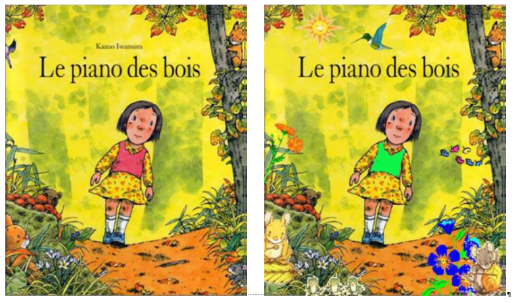 Le piano des boisLa lecture et la musiqueVous pouvez regarder et écouter de nouveau la lecture du livre mis en musique dans cette vidéo    https://www.dailymotion.com/video/x7tmwm6En voici une deuxième version : https://www.youtube.com/watch?v=GMMn1jg2YhMLa lectureFichier joint : affiche documentaire écureuilVoici une nouvelle affiche documentaire. Lire avec votre enfant cette affiche, lui poser des questions pour vérifier qu’il a compris les éléments de la vie de l’écureuil.Le vivantFichier joint : piano bois associer vrai animal
Associe la photo de l’animal réel (qui existe vraiment dans la nature) et l’illustration du livre. Voici un film documentaire pour découvrir l’écureuil.https://www.youtube.com/watch?v=SQhir7bCiooLe graphismeFichier joint :  écureuil repasserImprimer ou dessiner une silhouette d’écureuil sur une feuille. L’enfant repasse au feutre fin sur les pointillés puis trace des petits traits pour représenter les poils ou colorie sans dépasser.Les arts visuelsVoici quelques idées pour représenter de jolis écureuils.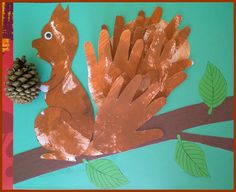 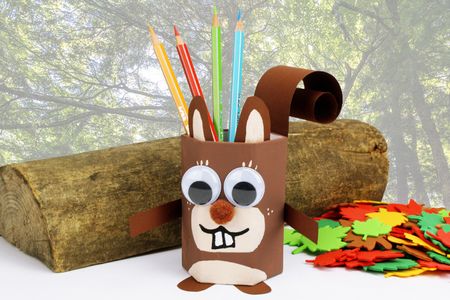 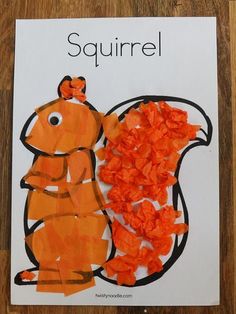 La musiqueChanson : Savez-vous chanter les notes ?http://3w.ecoledesmax.com/espace_regroupeurs/pages_activites_an3/titoumax/titou1/chanson.phpJeu en ligneVoici un petit jeu en ligne pour t’entraîner à reconnaître le violon, le piano et la flûte.
http://3w.ecoledesmax.com/espace_regroupeurs/pages_activites_an3/titoumax/titou1/musique.phpLes nombresFichier joint : écureuil distribution
partager les noisettes entre les trois écureuils pour qu’ils en aient autant (le même nombre).Le vocabulaire, le langage oralUne petite poésie sur l’écureuil à apprendre. 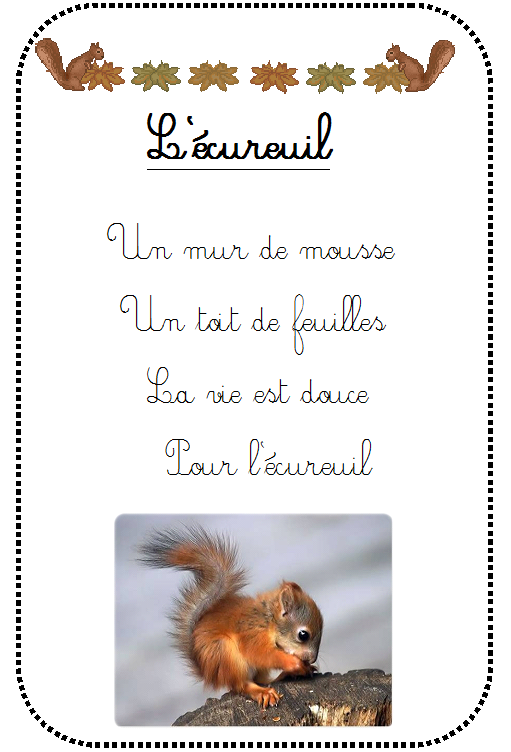 